CIRCULAR 92 FERIADO DE NOVIEMBRE 2021Se comunica a los residentes de Puerto Azul, que el Directorio del comité ha coordinado las siguientes acciones en refuerzo de la seguridad de todos, considerando la bio-seguridad por Covid-19, la ola delincuencial que azota al país y en particular a nuestra ciudad de Guayaquil y al decreto de emergencia nacional vigente:Reforzar la seguridad en los accesos las 24 horas, contratando personal adicional de una empresa de seguridad.Incrementar las rondas internas con personal motorizado, durante todo el feriado, día y noche.Restringir, el acceso de personas ajenas a la ciudadela, por la fiesta de Halloween.La apertura y cierre de puertas de acceso a la ciudadela será de la siguiente manera:PUERTA No.1  apertura:  06H00	dos puertas de entrada y salidacierre:        23H00 	una puerta de entrada y salida                  01H00 	dos puertas de entrada y salidaPUERTA No. 2apertura:   08H00 	tres puertas de entrada y una de salidacierre:       18H00 	una puerta de entrada y una de salida                  23H00 	tres puertas de entrada y una de salidaPUERTA No. 3apertura:   06H00	dos puertas de entrada y una de salidacierre:       23H00	una puerta de entrada                  24H00	dos puertas de entrada y salidaSe recomienda a los residentes que, en caso de salir de la ciudad, tomen las medidas de seguridad del caso y de considerar pertinente, informar a la seguridad de la ciudadela para ejercer un mayor control.Recordamos el uso de la plataforma Quickpass, para control de sus invitados y visitantes. 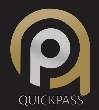 Feliz feriado, disfruten en unión de sus familias.Guayaquil 29 de octubre 2021COMITÉ PUERTO AZUL